Lietuvos Respublikos Vyriausybės
2008 m. rugsėjo 3 d. nutarimo Nr. 872
4 priedas
(Lietuvos Respublikos Vyriausybės
2018 m. gruodžio 27 d. nutarimo Nr. 1406
redakcija)TARPTAUTINIO VILNIAUS ORO UOSTO ŽEMĖS SKLYPO NR. 6 (unikalus Nr. 4400-4690-9295, kadastrO Nr. 0101/0080:274) RIBŲ PLANAS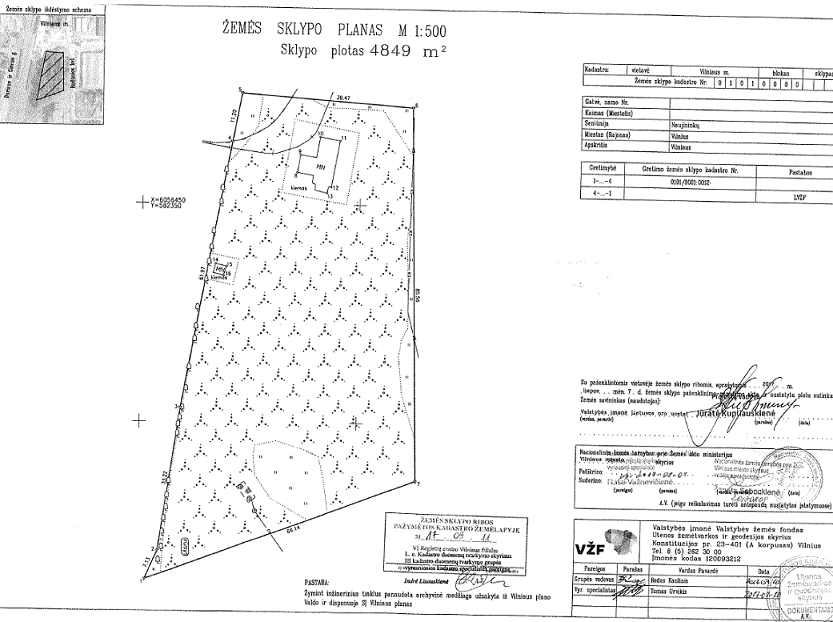 ––––––––––––––––––––